              2021–2022 ÖĞRETİM YILI ÇALIŞMA TAKVİMİ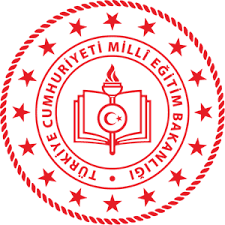 AÇIKLAMALAR;1-Bu çalışma takvimi,16.12.1996 tarih ve 2467 Tebliğler Dergisinde yayımlanan “Milli Eğitim Bakanlığı        Örgün ve Yaygın Eğitim Kurumlarının Çalışma Takvimi”  örneği esaslarına görehazırlanmıştır.2-Bu çalışma takviminde belirtilmeyen özel günler, haftalar ve benzeri günler için ilgili mevzuat Hükümleri doğrultusunda hareket edilir.3-Halk Eğitim Merkezlerinde açılması planlanan kısa süreli kurslar İlçe Hayat Boyu KomisyonuncaTespit edilir.4-İmam Hatip Liselerinde 13 Ekim günü “İmam Hatip Okullarının Kuruluş Yıldönümü” olarak kutlanır.5-10-16 Mayıs Engelliler Haftası olarak kutlanır.6-Okulların başlayış, bitiş, ara ve yarıyıl tatil tarihleri Milli Eğitim Bakanlığı Ortaöğretim Genel Müdürlüğünün 06.07.2021tarih ve 27855223 sayılı(2021/14) nolu Genelge’lerine göre hazırlanmıştır.7-Çalışma takviminde değişiklik Valilik Makam onayından sonra uygulanacaktır.(Bakanlığımızca yapılan Değişiklikler, Bakanlığımızın yazıları doğrultusunda değişiklikler yapılacaktır.)8-Açık öğretim kurumları ile ilgili iş ve işlemler, açık öğretim kurumları iş takvimi doğrultusunda Halk Eğitimi Merkezi müdürlüklerince yapılacaktır.9-Eğitim Kurulları ve Zümre toplantıları, Milli Eğitim Bakanlığı “Eğitim Kurulları ve Zümreleri Yönerge”leri doğrultusunda belirlenmiştir.10-Eğitim Bölgeleri toplantıları, Milli Eğitim Bakanlığı “Eğitim Bölgeleri Yönergesi” doğrultusunda Belirlenmiştir.11-Halk Eğitimi Merkezi, Mesleki Eğitim Merkezi ile Sarıkamış Mesleki ve Teknik Anadolu Lisesinin Çalışma takvimi okul ve kurum müdürlüklerince belirlenmiştir.12-Yetenek sınavı ile öğrenci alan okulların başvuru, kayıt işlemleri Bakanlığımız tarafından belirlenen Takvime göre yapılmaktadır.13-Bu Çalışma Takvimi Kars İl Milli Eğitim Müdürlüğünün 2021-202 Eğitim Öğretim yılı Çalışma Takvimine göre hazırlanmıştır.14- Hazırlanan çalışma takvimi (101) maddeden oluşmaktadır.UYGUNDUR.…/08/2021Osman KIZILOKİlçe Milli Eğitim Müdür V.SIRA NOK O N UTAKVİMÖrgün Eğitim Kurumlarında 2021-2022 öğretim yılı                           öğrenci kayıtları;-Temel Eğitim Kurumları- Ortaöğretim Kurumları01 Temmuz 2021 tarihi itibari ile başlar          (e-okul) Bakanlığımızca yayımlanan takvime uyulacaktır.Tercih ve yerleştirme takvimine uyulacak.Öğretmenlerin Mesleki Çalışmaları31 Ağustos 2021 Salı günü başlayacaktır.Yetenek Sınavı ile öğrenci alan okullara öğrenci alımı;13 Haziran 2021Kontenjan giriş işlemlerinin tamamlanması13 Haziran 2021Yetenek Sınavı ile öğrenci alan okulların ilan edilmesi 14 Haziran 2021Yetenek Sınavı başvurularının yapılması 14-30 Haziran 2021Adayların Yetenek Sınavı giriş tarihlerinin duyurulması 01 Temmuz 2021Yetenek Sınavlarının yapılması ve sonuçların sisteme girilmesi05-14 Temmuz 2021Merkezi yerleştirme sonuçlarının duyurulması 26 Temmuz 2021Kazanan adayların kayıtlarının yapılması 26 Temmuz -06 Ağustos 2021Boş kontenjanların ilan edilmesi (ek yerleştirme)09 Ağustos 2021Boş kontenjanlar için tercihlerin alınması  (ek yerleştirme)09-11 Ağustos 2021Boş kontenjanlara yerleştirme sonuçlarının ilanı (ek yerleştirme)12 Ağustos 2021Boş kontenjanlara kayıt hakkı kazananların kayıtlarının yapılması  (ek yerleştirme)12-20 Ağustos 2021Açık kontenjan kalması durumunda Ortaöğretim kurumlarından bu okullara geçiş yapacak öğrencilerin seçimine ilişkin sınavlarEylül ve Ekim 2021 aylarının son haftasıİlçe Milli Eğitim Müdürleri Kurulu Ağustos ayı toplantısı           (İl Milli Eğitim Müdürlüğü koordinesi ve başkanlığında)Ağustos ayının son haftasının ilk iki iş günü içinde İlçe Eğitim Kurumu Müdürleri Kurulu Ağustos Ayı toplantısı (İlçe Milli Eğitim Müdürlüğü koordinesinde ve başkanlığında)Ağustos ayının son haftasının son üç iş günü içinde Okul Öncesi Eğitim Kurumlarında öğrenci kayıtları;Başvurular01 Temmuz - (E-kayıt)Kesin Kayıtların başlaması01 Temmuz -27Ağustos 2021Sınıf listelerinin asılası27 Ağustos 2021Eğitim Kurumu Sınıf/Alan Zümre Başkanları Kurulu                (Eğitim Kurumu Müdürlüğünün koordinesi ve başkanlığında)Ders yılı başlamadan önce, ikinci dönemin başında ve ders yılı sonunda eğitim kurumu sınıf/alan zümreleri toplantılarını takip eden işgününde.Ortaöğretim Yatılılık İşlemleri Yatılılık başvurularının okul müdürlüklerince alınması23-27 Ağustos 2021Yatılılık yerleştirme sonuçlarının ilanı, İl/İlçe Yatılılık ve Bursluluk komisyonlarınca yerleştirme işlemlerinin tamamlanması ve                        E-pansiyon üzerinden kayıtların sisteme işlenmesi 31 Ağustos 2021 tarihine kadarİlçe Hayat Boyu Öğrenme Komisyon ToplantısıTemmuz 2021 ayı içerisindeDemokrasi ve Milli Birlik Günü15 Temmuz 2021 Perşembe günü30 Ağustos Zafer Bayramı30 Ağustos 2021 Pazartesi günüKurban Bayramı19 Temmuz 2021 Pazartesi günü saat 13.00’da başlar,  20-21-22-23 Temmuz 2021 Cuma akşamı sona erer.    Eğitim Bölgesi Koordinatör Müdürler Kurulu Eylül Dönemi Toplantısı (Milli Eğitim Müdürlüğünün koordine ve yönetiminde)Eylül ayının 1. Haftası içindeEğitim Bölgesi Müdürler Kurulu Eylül dönemi Toplantısı(Koordinatör okul müdürünün koordinesi, Milli Eğitim Müdürü veya görevlendireceği Şube Müdürü yönetiminde)Eylül ayının 2.haftası içinde (Koordinatör Okul Müdürü gün belirleyecek)-Okul öncesi eğitim ile ilkokul 1.sınıfa başlayacak öğrenciler için uyum eğitimi gerçekleştirilecektir.31 Ağustos- 03 Eylül 2021 tarihlerinde-Ortaokul ve İmam Hatip Ortaokullarının 5. sınıf öğrencileri, Ortaöğretim kurumları hazırlık sınıfı ve 9. sınıf öğrencileri ile pansiyonda kalacak öğrencilere yönelik okul hakkında bilgilendirme, akademik ve mesleki gelişimlerini destekleme, yeni girdikleri eğitim ortamına uyum sağlama amacıyla gerekli rehberlik çalışmalarının yapılması.06-10 Eylül 20212021-2022 Eğitim-Öğretim Yılının başlaması06 Eylül 2021 Pazartesi günüİlköğretim HaftasıOkulların açılacağı haftaMesleki Eğitim Merkezinde önceki öğrenmelerin tanınması, denklik iş ve işlemleri kapsamında 2021 Ekim dönemi Kalfalık/Ustalık sınavları içina) Denklik Başvuruları,02 -31 Ağustos 2021b) Beceri Sınavlarının yapılması01- 24 Ekim 2021c) Teorik sınavların e-sınav şeklinde yapılması01-24 Ekim 2021Dünya Okuma-yazma gününün Halk Eğitimi Merkezi Müdürlüğünce kutlanması08 Eylül 2021Mesleki Eğitim Merkezinde öğrenci kayıtlarıa) Çırak öğrenci kayıtlarıb)12.sınıf öğrenci kayıtlarıYıl boyunca devam ederHalk Eğitim Merkezleri kısa süreli kurs kayıtlarının alınması ve kurslara başlanması01 Eylül 2021Halk Eğitimi ücretli usta öğretici başvurularının alınması01-31 Ağustos 2021 tarihleri arasındaLise mezunu öğrencilerinin Destekleme ve Yetiştirme Kurslarının PlanlanmasıBakanlıkça belirlenen takvime uyulacak Halk Eğitimi Merkezlerinde ücretli usta öğreticilerinin başvurularının değerlendirilmesi06-10 Eylül 2021 tarihleri arasındaÖğretim yılı başında Rehber öğretmen/psikolojik danışmanlar toplantısıEylül 2021 ayı içerisindeSarıkamış Mesleki ve Teknik Anadolu Lisesi öğrencilerinin işletmelerde beceri eğitiminin sona ermesi19 Eylül 2021Ortaöğretim Kurumlarında Eylül Dönemi Sorumluluk Sınavları06-12 Eylül 2021 tarihleri arasındaÖğretmenler Kurulu dönem başı toplantısı                                      (Okul Müdürlüğü koordinesi ve başkanlığında)Eylül ayının ilk iş günündeHalk Eğitim Müdürlüğü Usta öğreticilerin başvuru sonuçlarının ilanı15 Eylül 2021İlçe Sınıf/Alan Zümreleri Eylül dönemi toplantısı                          (İl/İlçe Milli Eğitim Müdürlüğü koordinesi ve başkanlığında)Eylül ayının dördüncü işgünündeMahalli Kurtuluş günü29 Eylül 2021 Çarşamba günüMesleki Eğitim Merkezlerinde önceki öğrenmelerin tanınması, denklik iş ve işlemleri kapsamında 2021 Aralık Dönemi Kalfalık/Ustalık sınavları içina)   Denklik Başvurularının alınması01-28 Ekim 2021 tarihleri arasıb) Beceri Sınavlarının yapılması01-26 Aralık 2021 tarihleri arasıc) Teorik Sınavların e-sınav şeklinde yapılması01-26 Aralık 2021 tarihleri arasıSarıkamış Mesleki ve Teknik Anadolu Lisesi öğrencilerinin beceri eğitim sınavlarıProgram ilanı: 27 Eylül 2021Beceri Sınavları:04-05-06 Ekim 2021Eğitim Kurumu Sınıf/Alan Zümreleri                                            (Okul Müdürü veya Müdür Yardımcısının başkanlığında)*Öğretmenler kurulu toplantısını takip eden iş gününde,*Ortaöğretim kurumlarında Kasım ve Nisan ayları içinde eğitim kurumu müdürlüğünce planlanan tarihte bir işgününde,*Mesleki ve Teknik Anadolu liselerinde alan zümre öğretmenleri, Mayıs ayının son haftasında bir iş gününde staj yapacak öğrencileri belirler.Sarıkamış Mesleki ve Teknik Anadolu Lisesi 11.sınıf öğrencilerinin dal seçim dilekçelerinin alınması04-08 Ekim 2021Sınıf/Şube Öğretmenler Kurulu Toplantısı                                              (Okul Müdürlüğü Koordinesi ve Başkanlığında)*Ortaokul, İmam Hatip Ortaokulları Ekim,    Şubat ve Haziran ayları içinde,*Ortaöğretim Kurumlarında Kasım ve      Nisan aylarındaHalk Eğitimi Merkezlerinde ücretli usta öğreticilerin kurs yerinin görülmesi ve uygun görülenlerin onaylanması01-19 Ekim 2021 tarihleri arasıSarıkamış Mesleki ve Teknik Anadolu Lisesi 11. ve 12. sınıf öğrencilerinin 2021-2022 eğitim öğretim yılının başlaması11 Ekim 2021Sarıkamış Mesleki ve Teknik Anadolu Lisesi 11. ve 12. Sınıfların sorumluluk sınavları13-14-15 Ekim 2021Kademe ve Türlerine göre Eğitim Kurumu Müdürler Kurulu Toplantısı                                                                                              (İlçe Milli Eğitim Müdürlüğü koordinesi ve başkanlığında)Ekim-Kasım ayları içindeCumhuriyet Bayramı28 Ekim 2021 Perşembe günü saat 13.00’da başlar, 29 Ekim 2021 Cuma akşamı sona erer.Halk Eğitim Merkezleri köy ve mahallelerde açılacak kursların başlatılması.01 Kasım 2021Atatürk Haftası 10-16 Kasım 2021 tarihleri arasıBirinci Dönem Ara Tatili15-19 Kasım 2021 tarihleri arasıÖğretmenler Günü24 Kasım 2021 Çarşamba günüHalk Eğitimi Merkezlerinde 1. dönem kursların denetlenmesi08 Kasım 2021- 21 Ocak 2022Yılbaşı Tatili01 Ocak 2022 Cumartesi günüSarıkamış Şehitlerini Anma TörenleriOcak ayının ilk haftası Valilikçe belirlenen tarihlerdeNotların idareye teslimi           18 Ocak 2022 Salı günü   2021-2022 öğretim yılı birinci döneminin sona ermesi21 Ocak 2022 Cuma günüYarıyıl Tatili24 Ocak – 04 Şubat 2022 tarihleri arasındaEğitim Bölgesi Koordinatör Müdürler Kurulu Şubat dönemi toplantısı (Milli Eğitim Müdürlüğünün koordine ve yönetiminde)Yarıyıl tatilinin 2.haftası içindeEğitim Bölgesi Müdürler Kurulu Şubat dönemi toplantısı(Koordinatör okul müdürünün koordinesi, Milli Eğitim Müdürü veya görevlendireceği Şube Müdürü yönetiminde)İkinci dönemin ilk haftası içinde (Koordinatör Okul Müdürü gün belirleyecek)Halk Eğitim Merkezleri Öğretmenler Kurulu ve Zümre toplantısı 1.dönemi değerlendirme10 Şubat 2022Örgün ve Yaygın Eğitim kurumlarında ikinci                                       dönemin başlaması07 Şubat 2022 PazartesiÖğretmenler kurulu ikinci dönem toplantısı                                     (Okul Müdürlüğü koordinesi ve başkanlığında)İkinci dönemin ilk iş günündeİlçe Sınıf/Alan Zümreleri Şubat dönemi toplantısı                             (İlçe Milli Eğitim Müdürlüğü koordinesi ve başkanlığında)İkinci dönemin dördüncü işgününde           İlçe Milli Eğitim Müdürleri Kurulu Şubat dönemi toplantısı             (İl Milli Eğitim Müdürlüğü koordinesinde)Yarıyıl tatilinin ikinci haftasının ilk iki İş günü içinde İlçe Eğitim Kurumu Müdürleri Kurulu ikinci dönem toplantısı (İlçe Milli Eğitim Müdürlüğü koordinesinde ve başkanlığında)Yarıyıl tatilinin ikinci haftasının son üç iş günü içinde Sarıkamış Mesleki ve Teknik Anadolu Lisesi öğrencilerinin mesleki eğitim görecekleri işletmelerin planlanmasıŞubat 2022 ayının son haftasına kadarOrtaöğretim Kurumlarında Şubat Dönemi Sorumluluk Sınavları07-13 Şubat 2022 tarihleri arasındaTemel Eğitim Öğrenci Yerleştirme Komisyonunun oluşturulmasıMart 2022 ayı içerisindeHalk Eğitimi Merkezlerindeki 2. dönem kursların denetlenmesi14 Mart-31 Mayıs 2022Sarıkamış Mesleki ve Teknik Anadolu Lisesi mesleki eğitim görecek 10.ve 11.sınıf öğrencilerinin işletmelerde uygulama eğitimi görecekleri zümre kararı ile belirlenmesi.2022 Mart ayının son haftasına kadarHayat Boyu Öğrenme Haftası etkinlikleri hazırlık çalışmaları21 Mart 2022Sarıkamış Mesleki ve Tek.Anadolu Lisesi 10.,11.ve 12. Sınıf öğrencilerinin sorumluluk sınavları05-07 Nisan 2022 tarihleri arasındaİkinci Dönem Ara Tatili11- 15 Nisan 2022Sarıkamış Mesleki ve Teknik Anadolu Lisesi beceri eğitimine gidecek 10.ve 11.sınıf öğrencilerinin ve mezun olacak öğrencilerin eğitim ve öğretimin sona ermesi 15 Nisan 202223 Nisan Ulusal Egemenlik ve Çocuk Bayramı23 Nisan 2022 Cumartesi günüSarıkamış Mesleki ve Teknik Anadolu Lisesi öğrencilerinin beceri eğitime başlaması02 Mayıs 2022Okul Öncesi Eğitim Kurumları Ücret Tespit Komisyonu toplantısıNisan 2022 ayı içerisindeHalk Eğitimi Merkezlerinin sergi günlerinin belirlenmesi, yapılacak sergilerde teşhir edilecek ürünlerin seçimi18 Nisan 2022Emek ve Dayanışma Günü01 Mayıs 2022 PazarOkul rehberlik servislerince rehberlik ihtiyacı belirleme formlarının (RİBA) hazırlanarak RAM’a gönderilmesiHer yıl Mayıs ayı içerisindeRamazan Bayramı01 Mayıs 2022 Pazar günü saat 13.00’da başlar, 02-03-04 Mayıs 2022 Çarşamba akşamı sona erer.19 Mayıs Atatürk’ü Anma ve Gençlik ve Spor Bayramı19 Mayıs 2022 Perşembe                                                                                                                                                                                          Halk Eğitimi Merkezlerinde, mahalle ve köylerde açılan kurs sergileri09- 31 Mayıs 2022 tarihleri arasındaNotların İdareye teslimi                      14 Haziran 2022 Salı günüHayat Boyu Öğrenme Haftası etkinlikleri01-05 Haziran 2022Halk Eğitimi Merkezlerinde yaz kurlarının düzenlenmesi ve kayıtların kabulü01 Temmuz- 31 Ağustos 2022İşletmelerde Beceri Eğitimi Gören Öğrencilerin Beceri Eğitimi Sınavları13-17 Haziran 2022 tarihleri arası.Ortaöğretim Kurumlarında Haziran dönemi sorumluluk sınavı06-17 Haziran 20222021-2022 Örgün ve Yaygın kurumlarının ders yılının sona ermesi17 Haziran 2022 Cuma günüÖğretim yılı sonu rehber öğretmen/psikolojik danışmanlar toplantısıHaziran 2022 ayı içerisindeRehberlik ve Psikolojik Hizmetleri İl Yürütme Komisyonu toplantısıHaziran 2022 ayının son haftasıEğitim Bölgesi Müdürler Kurulu Haziran Dönemi toplantısı(Koordinatör okul müdürünün koordinesi, Milli Eğitim Müdürü veya görevlendireceği Şube Müdürü yönetiminde)Haziran ayının son haftası içinde(Koordinatör Okul Müdürü gün belirleyecek)Eğitim Bölgesi Koordinatör Müdürler Kurulu Haziran dönemi toplantısı (Milli Eğitim Müdürlüğünün koordine ve yönetiminde)Ders yılı sonundaNot: Eğitim Bölgesi Müdürler Kurulu toplantısında alınan kararlar ile uygulamalar değerlendirilir.Eğitim Bölgeleri Müdürler Kurulu ile Koordinatör Müdürler Kurulu toplantıları ile ilgili hazırlanan raporların İl Milli Eğitim Müdürlüğü ilgili bölüme teslimi                                            (Eğitim Bölgesi Koordinatör Müdürler tarafından)               Haziran ayının son işgünü 30 Haziran 2022 Öğretmenlerin yılsonu mesleki çalışmalarıMesleki çalışmalar ile ilgili Bakanlık yazılarına göre hareket edilecek.Öğretmenler Kurulu dönem sonu toplantısı                                     (Okul Müdürlüğü koordinesi ve başkanlığında)Ders yılı bitimini takip eden haftanın ilk iş günündeİlçe Milli Eğitim Müdürleri Kurulu Haziran dönemi toplantısı (İl Milli Eğitim Müdürlüğü koordinesinde ve bşk.)Haziran ayının ikinci haftası içindeİlçe Sınıf/Alan Zümreleri Haziran dönemi toplantısı                       (İl/İlçe Milli Eğitim Müdürlüğü koordinesi ve başkanlığında)Ders yılını takip eden haftanın dördüncü işgünündeİlçe Eğitim Kurumu Müdürleri Kurulu Haziran dönemi toplantısı                                                                                         (İlçe Milli Eğitim Müdürlüğü koordinesinde ve başkanlığında)Haziran ayının üçüncü haftası içindeMesleki Eğitim Merkezi 11. Sınıf ve 12. Sınıf İşletmelerde Mesleki Eğitim gören öğrencilerin yılsonu Beceri sınavları13-17 Haziran 2022 tarihleri arasıOkul öncesi, ilkokul, ortaokul, lise ve yaygın eğitim kurumlarında öğretmenlerin tatile girmesi01 Temmuz 2022Halk Eğitimi Merkezlerinde 2. Dönem öğretmenler kurulu, zümre öğretmenler kurulu ve yılsonu çalışmalarının değerlendirilmesi20-24 Haziran 2022 Sarıkamış Mesleki ve Teknik Anadolu Lisesi Beceri Eğitiminin sona ermesi18 Eylül 2022LGS ve YKS tercihleri için il ve ilçe koordinasyon kurulları ile tercih danışmanlığı birimlerinin oluşturularak çalışmaların yapılmasıHaziran-Temmuz 2022İlçe Hayat Boyu Öğrenme Komisyon ToplantısıTemmuz 2022 ayı içerisindeKurban Bayramı08 Temmuz 2022 Cuma günü saat 13.00’da başlar,  09-10-11-12 Temmuz 2022 Salı akşamı sona erer.    2022-2023 Örgün ve Yaygın Eğitim Kurumlarının Ders Yılının başlaması12 Eylül 2022 Pazartesi